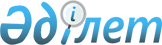 Об утверждении Инструкции по назначению и осуществлению пенсионных выплат за выслугу лет сотрудникам, проходившим службу в антикоррупционной службе
					
			Утративший силу
			
			
		
					Приказ Председателя Агентства Республики Казахстан по противодействию коррупции (Антикоррупционной службы) от 9 июля 2020 года № 212. Зарегистрирован в Министерстве юстиции Республики Казахстан 16 июля 2020 года № 20974. Утратил силу приказом Председателя Агентства Республики Казахстан по противодействию коррупции (Антикоррупционной службы) от 20 декабря 2023 года № 416.
      Сноска. Утратил силу приказом Председателя Агентства РК по противодействию коррупции (Антикоррупционной службы) от 20.12.2023 № 416 (вводится в действие по истечении десяти календарных дней после дня его первого официального опубликования).
      В соответствии с пунктом 6 Правил назначения и осуществления пенсионных выплат военнослужащим, сотрудникам специальных государственных и правоохранительных органов, государственной фельдъегерской службы, а также лицам, права которых иметь специальные звания, классные чины и носить форменную одежду упразднены с 1 января 2012 года, и лицам, медицинские должности которых сокращены в органах внутренних дел Республики Казахстан с 1 июля 2022 года и 1 января 2023 года, имевшим на момент сокращения должности выслугу лет не менее двенадцати лет и шести месяцев непрерывной воинской службы, службы в специальных государственных и правоохранительных органах, государственной фельдъегерской службе, при условии продолжения ими работы в медицинских организациях, расположенных в следственных изоляторах и учреждениях уголовно-исполнительной (пенитенциарной) системы, утвержденных постановлением Правительства Республики Казахстан от 31 декабря 2013 года № 1500, ПРИКАЗЫВАЮ:
      Сноска. Преамбула – в редакции приказа Председателя Агентства РК по противодействию коррупции (Антикоррупционной службы) от 24.11.2022 № 421 (вводится в действие по истечении десяти календарных дней после дня его первого официального опубликования).


      1. Утвердить прилагаемую Инструкцию по назначению и осуществлению пенсионных выплат за выслугу лет сотрудникам, проходившим службу в антикоррупционной службе.
      2. Департаменту кадровой работы Агентства Республики Казахстан по противодействию коррупции (Антикоррупционной службы) в установленном законодательством порядке обеспечить:
      1) государственную регистрацию настоящего приказа в Министерстве юстиции Республики Казахстан;
      2) размещение настоящего приказа на интернет-ресурсе Агентства Республики Казахстан по противодействию коррупции (Антикоррупционной службы) после его официального опубликования.
      4. Контроль за исполнением настоящего приказа возложить на руководителя аппарата Агентства Республики Казахстан по противодействию коррупции (Антикоррупционной службы).
      5. Настоящий приказ вводится в действие по истечении десяти календарных дней после дня его первого официального опубликования.
      "СОГЛАСОВАН"
      Министерство цифрового развития,
      инновации и аэрокосмической
      промышленности Республики Казахстан Инструкция
по назначению и осуществлению пенсионных выплат за выслугу лет сотрудникам, проходившим службу в антикоррупционной службе Глава 1. Общие положения
      1. Настоящая Инструкция по назначению и осуществлению пенсионных выплат за выслугу лет сотрудникам, проходившим службу в антикоррупционной службе (далее – Инструкция), детализирует порядок назначения и осуществления пенсионных выплат за выслугу лет сотрудникам антикоррупционной службы, а также лицам, права которых иметь специальные звания, классные чины и носить форменную одежду упразднены с 1 января 2012 года, имевшим на дату увольнения из антикоррупционной службы условия для назначения пенсионных выплат за выслугу лет (далее – сотрудники антикоррупционной службы).
      2. В настоящей Инструкции используются следующие основные понятия:
      1) пенсионные выплаты за выслугу лет – выплата денег сотрудникам антикоррупционной службы в соответствии с Законом Республики Казахстан "О пенсионном обеспечении в Республике Казахстан" (далее – Закон);
      2) Государственная корпорация "Правительство для граждан" (далее – Государственная корпорация) – юридическое лицо, созданное по решению Правительства Республики Казахстан для оказания государственных услуг, услуг по выдаче технических условий на подключение к сетям субъектов естественных монополий и услуг субъектов квазигосударственного сектора в соответствии с законодательством Республики Казахстан, организации работы по приему заявлений на оказание государственных услуг, услуг по выдаче технических условий на подключение к сетям субъектов естественных монополий, услуг субъектов квазигосударственного сектора и выдаче их результатов услугополучателю по принципу "одного окна", а также обеспечения оказания государственных услуг в электронной форме, осуществляющее государственную регистрацию прав на недвижимое имущество по месту его нахождения;
      3) филиалы Государственной корпорации – филиалы Государственной корпорации областей, городов республиканского значения и столицы.
      Сноска. Пункт 2 с изменением, внесенным приказом Председателя Агентства РК по противодействию коррупции (Антикоррупционной службы) от 24.11.2022 № 421 (вводится в действие по истечении десяти календарных дней после дня его первого официального опубликования).


      3. Назначение и осуществление пенсионных выплат за выслугу лет, перерасчет пенсионных выплат, а также исчисление выслуги лет для назначения пенсионных выплат за выслугу лет осуществляются в соответствии с Законом, постановлением Правительства Республики Казахстан от 24 февраля 2014 года № 129 "Об утверждении Правил исчисления выслуги лет военнослужащим, сотрудникам специальных государственных и правоохранительных органов, государственной фельдъегерской службы, а также лицам, права которых иметь воинские или специальные звания, классные чины и носить форменную одежду упразднены с 1 января 2012 года, и лицам, медицинские должности которых сокращены в органах внутренних дел Республики Казахстан с 1 июля 2022 года и 1 января 2023 года, имевшим на момент сокращения должности выслугу лет не менее двенадцати лет и шести месяцев непрерывной воинской службы, службы в специальных государственных и правоохранительных органах, государственной фельдъегерской службе, при условии продолжения ими работы в медицинских организациях, расположенных в следственных изоляторах и учреждениях уголовно-исполнительной (пенитенциарной) системы", постановлением Правительства Республики Казахстан от 31 декабря 2013 года № 1500 "Об утверждении Правил назначения и осуществления пенсионных выплат военнослужащим, сотрудникам специальных государственных и правоохранительных органов, государственной фельдъегерской службы, а также лицам, права которых иметь специальные звания, классные чины и носить форменную одежду упразднены с 1 января 2012 года, и лицам, медицинские должности которых сокращены в органах внутренних дел Республики Казахстан с 1 июля 2022 года и 1 января 2023 года, имевшим на момент сокращения должности выслугу лет не менее двенадцати лет и шести месяцев непрерывной воинской службы, службы в специальных государственных и правоохранительных органах, государственной фельдъегерской службе, при условии продолжения ими работы в медицинских организациях, расположенных в следственных изоляторах и учреждениях уголовно-исполнительной (пенитенциарной) системы" (далее – Правила), а также иными нормативными правовыми актами Республики Казахстан и соглашениями о пенсионном (социальном) обеспечении, заключенными Республикой Казахстан с другими государствами.
      Сноска. Пункт 3 – в редакции приказа Председателя Агентства РК по противодействию коррупции (Антикоррупционной службы) от 24.11.2022 № 421 (вводится в действие по истечении десяти календарных дней после дня его первого официального опубликования).


      4. Организация работы по пенсионному обеспечению сотрудников антикоррупционной службы осуществляется кадровыми службами Агентства Республики Казахстан по противодействию коррупции (Антикоррупционной службы) (далее – Агентство) и его территориальных органов (далее – территориальные органы).
      5. Работа по пенсионному обеспечению сотрудников антикоррупционной службы включает в себя:
      1) назначение пенсионных выплат за выслугу лет сотрудникам антикоррупционной службы и перерасчет пенсионных выплат за выслугу лет пенсионерам, ранее проходившим службу в антикоррупционной службе (далее – пенсионеры), назначение пособий и компенсаций членам их семей;
      2) ведение персонального учета пенсионеров и пенсионных дел;
      3) выдачу документов, подтверждающих статус получателя пенсионной выплаты за выслугу лет в соответствии с законодательством;
      4) прием пенсионеров, рассмотрение предложений, заявлений и жалоб по вопросам пенсионного обеспечения в соответствии с законодательством;
      5) взаимодействие с филиалами Государственной корпорации. Глава 2. Назначение и осуществление пенсионных выплат за выслугу лет сотрудникам антикоррупционной службы, прекращение их выплаты, назначение и выплата пособий и компенсаций
      6. Сотрудники антикоррупционной службы для оформления пенсионных выплат представляют в кадровую службу по последнему месту службы документ, удостоверяющий личность, в оригинале либо посредством сервиса цифровых документов и заявление по форме, согласно приложению 1 к Правилам, с приложением следующих документов и их копий:
      1) сведения о номере банковского счета в уполномоченной организации по выдаче пенсий либо контрольного счета наличности учреждения уголовно-исполнительной системы;
      2) две цветных фотографии размером 3х4 сантиметра;
      3) для лиц, в пользу которых до 1 января 2016 года обязательные пенсионные взносы перечислялись за счет бюджетных средств – справка-подтверждение о списании с индивидуального пенсионного счета 50 процентов от суммы обязательных пенсионных взносов, перечисленных за счет бюджетных средств до 1 января 2016 года в пользу военнослужащих (кроме военнослужащих срочной службы), сотрудников специальных государственных и правоохранительных органов, государственной фельдъегерской службы, а также лиц, права которых иметь специальные звания, классные чины и носить форменную одежду упразднены с 1 января 2012 года, по форме, установленной законодательством Республики Казахстан.
      Сноска. Пункт 6 - в редакции приказа Председателя Агентства РК по противодействию коррупции (Антикоррупционной службы) от 23.05.2023 № 166 (вводится в действие по истечении десяти календарных дней после дня его первого официального опубликования).


      7. Сотрудники, имеющие по состоянию на 1 января 1998 года более десяти лет стажа воинской службы, службы в специальных государственных и правоохранительных органах, государственной фельдъегерской службе представляют в кадровую службу по последнему месту службы выписку с индивидуального пенсионного счета по состоянию на 1 января 2016 года.
      8. Перед увольнением со службы и назначением пенсии, для определения степени годности к службе сотрудники по желанию проходят по направлению кадровых служб по последнему месту службы медицинское освидетельствование в военно-врачебных комиссиях (далее – ВВК). Заключения ВВК (оригиналы) хранятся в пенсионных делах.
      9. В случае предоставления неполного пакета документов, перечисленных в пунктах 6 и 7 настоящей Инструкции, либо предоставления документов, содержащих неполные или недостоверные сведения, заявление о назначении пенсионной выплаты за выслугу лет кадровой службой не принимается.
      10. Сотрудник кадровой службы Агентства и его территориальных органов копии документов после их сличения с представленными подлинниками заверяет подписью и печатью кадровой службы, кроме случаев, когда копии документов засвидетельствованы в порядке, установленном Законом Республики Казахстан "О нотариате".
      Сноска. Пункт 10 – в редакции приказа Председателя Агентства РК по противодействию коррупции (Антикоррупционной службы) от 24.11.2022 № 421 (вводится в действие по истечении десяти календарных дней после дня его первого официального опубликования).


      11. Кадровая служба Агентства и его территориальных органов, приняв документы, указанные в пунктах 6 и 7 настоящей Инструкции производит расчет выслуги лет в течение пяти рабочих дней со дня поступления документов для назначения пенсионной выплаты за выслугу лет.
      12. Расчет выслуги лет кадровой службой Агентства и его территориальных органов проводится в следующем порядке:
      1) на основании личного дела, военного билета подтверждающих выслугу лет, а также документов, подтверждающих трудовой стаж (трудовая книжка, трудовой договор с отметкой работодателя о дате и основании его прекращения, выписки из актов работодателя, подтверждающих возникновение и (или) прекращение трудовых отношений на основе заключения и (или) прекращения трудового договора, выписки из ведомости выдачи заработной платы работникам, послужной список (перечень сведений о работе, трудовой деятельности работника), подписанный работодателем, заверенный печатью организации (при ее наличии), выписки из единого накопительного пенсионного фонда о перечисленных обязательных пенсионных взносах, сведения из Государственного фонда социального страхования о произведенных социальных отчислениях, архивная справка, содержащая сведения о трудовой деятельности работника либо вступившее в законную силу решение суда об установлении юридического факта, подтверждающего наличие трудовых отношений) проверяются данные о прохождении службы, уточняются и подтверждаются периоды службы и трудового стажа, подлежащие зачету в календарном и льготном исчислении в соответствии с законодательством;
      2) составляется расчет выслуги лет для назначения пенсионной выплаты за выслугу лет по форме, согласно приложению 1 к настоящей Инструкции, и объявляется лицу, оформляемому на пенсию, под роспись.
      Личные данные уволенного на пенсию сотрудника (фамилия, имя, отчество (при его наличии), дата и место рождения) в расчете выслуги лет заполняются согласно документу, удостоверяющему личность.
      Последняя страница расчета выслуги лет для назначения пенсионной выплаты за выслугу лет заверяется подписями сотрудника кадровой службы, составившего расчет, руководителя кадровой службы и печатью кадровой службы.
      13. Финансовые службы Агентства, территориальных органов в течение срока, указанного в пункте 11 настоящей Инструкции, предоставляют в кадровую службу по последнему месту службы денежный аттестат, подтверждающий размер денежного содержания на день увольнения сотрудника, по форме согласно приложению 1-1 к настоящей Инструкции.
      Сноска. Пункт 13 – в редакции приказа Председателя Агентства РК по противодействию коррупции (Антикоррупционной службы) от 24.11.2022 № 421 (вводится в действие по истечении десяти календарных дней после дня его первого официального опубликования).


      14. Кадровая служба Агентства в течение десяти рабочих дней со дня получения документов, указанных в пунктах 6, 7, 12 и 13 настоящей Инструкции, производит назначение пенсионных выплат за выслугу лет в следующем порядке:
      1) оформляет заключение о назначении пенсионной выплаты за выслугу лет по форме, согласно приложениям 2 и 3 к настоящей Инструкции, которое утверждается руководителем кадровой службы, осуществляющей назначение пенсионной выплаты за выслугу лет;
      2) оформляет пенсионное дело по форме, согласно приложению 4 к настоящей Инструкции, к которому приобщаются заключение о назначении пенсионной выплаты за выслугу лет и материалы, послужившие основанием для назначения пенсионной выплаты за выслугу лет;
      3) регистрирует пенсионное дело в книге учета пенсионеров и пенсионных дел по форме, согласно приложению 5 к настоящей Инструкции;
      4) оформляет пенсионное удостоверение антикоррупционной службы по форме, согласно приложению 6 к настоящей Инструкции, которое является официальным документом, подтверждающим статус получателя пенсионной выплаты за выслугу лет;
      5) регистрирует пенсионное удостоверение антикоррупционной службы получателя пенсионной выплаты за выслугу лет в книге учета пенсионных удостоверений по форме, согласно приложению 7 к настоящей Инструкции, и выдает под роспись получателю пенсионной выплаты за выслугу лет.
      14-1. Замена пенсионного удостоверения производится в случаях утери, порчи, а также при изменении фамилии, имени или отчества пенсионера.
      Пенсионер, утерявший пенсионное удостоверение антикоррупционной службы, информирует кадровую службу Агентства, с предоставлением копии документов об обращении в Бюро находок и опубликовании объявления о недействительности утерянного пенсионного удостоверения в средствах массовой информации.
      В случае порчи пенсионного удостоверения антикоррупционной службы, пенсионер предоставляет испорченное пенсионное удостоверение в кадровую службу Агентства для последующего уничтожения.
      В случае изменения фамилии, имени или отчества пенсионер предоставляет в кадровую службу Агентства пенсионное удостоверение антикоррупционной службы, а также документ, удостоверяющий личность, в оригинале либо посредством сервиса цифровых документов с измененными данными.
      Новое пенсионное удостоверение взамен утерянного или испорченного, а также при изменении фамилии, имени или отчества выдается кадровой службой Агентства после предоставления подтверждающих документов о возмещении в доход государства расходов на изготовление нового пенсионного удостоверения антикоррупционной службы, а также двух цветных фотографий размером 3х4 сантиметра.
      Сноска. Инструкция дополнена пунктом 14-1 в соответствии с приказом Председателя Агентства РК по противодействию коррупции (Антикоррупционной службы) от 23.05.2023 № 166 (вводится в действие по истечении десяти календарных дней после дня его первого официального опубликования).


      15. После назначения пенсионной выплаты за выслугу лет кадровой службой Агентства заполняется выписка из пенсионного дела по форме 1-ВС, согласно приложению 3 к Правилам, и направляется в филиалы Государственной корпорации в одном экземпляре с приложением извещения по форме 1-В/Л, согласно приложению 6 к Правилам. Копия выписки приобщается к номенклатуре дел.
      16. В случае изменения фамилии, имени или отчества (при его наличии), номера банковского счета, даты рождения, места жительства получателя пенсионных выплат, получателем подается в кадровую службу Агентства заявление об этих изменениях с документами, подтверждающими соответствующие изменения.
      17. В случае поступления из кадровых служб территориальных органов в кадровую службу Агентства документов, содержащих неполные, недостоверные или противоречивые сведения, а также в случаях отказа в назначении пенсионных выплат за выслугу лет, кадровая служба Агентства в течение десяти рабочих дней возвращает документы в кадровые службы территориальных органов с указанием причины отказа.
      Кадровые службы территориальных органов уведомляют заявителя в течение трех рабочих дней.
      18. При зачислении получателя пенсионной выплаты за выслугу лет на антикоррупционную службу в территориальные органы с присвоением специального звания, кадровые службы территориальных органов направляют в кадровую службу Агентства соответствующую информацию для приостановления пенсионной выплаты за выслугу лет на период прохождения службы со дня зачисления на службу.
      Сноска. Пункт 18 – в редакции приказа Председателя Агентства РК по противодействию коррупции (Антикоррупционной службы) от 24.11.2022 № 421 (вводится в действие по истечении десяти календарных дней после дня его первого официального опубликования).


      19. В случаях смерти, выезда получателя пенсионной выплаты в другой регион Республики Казахстан или за его пределы, либо прекращения пенсионных выплат по запросу кадровой службы Агентства, филиалы Государственной корпорации предоставляют справки о произведенных выплатах за истекший год по месяцам.
      20. В случае недостаточности выслуги лет и трудового стажа для назначения сотруднику пенсионных выплат кадровая служба Агентства ознакомляет его об этом по форме, согласно приложению 8 к настоящей Инструкции.
      21. Для назначения единовременной выплаты (компенсации) на погребение и единовременного пособия заявление членами семьи умершего получателя пенсионных выплат за выслугу лет представляется в кадровую службу по прежнему месту жительства умершего.
      Назначение и выплата единовременной выплаты (компенсации) на погребение и единовременного пособия членам семьи умершего осуществляются в соответствии с Правилами.
      22. Осуществление пенсионных выплат за выслугу лет сотрудникам антикоррупционной службы, находящимся в интернатных и государственных медико-социальных учреждениях, осуществляется в соответствии с Правилами.
      23. Осуществление пенсионных выплат за выслугу лет сотрудникам антикоррупционной службы, находящимся в учреждениях уголовно-исполнительной системы, осуществляется в соответствии с Правилами. Глава 3. Перерасчет пенсионных выплат
      24. При повышении, перерасчете пенсионных выплат в связи с изменением условий, влияющих на их размер, а также возобновлении ранее назначенных пенсионных выплат по приостановленным пенсионным делам, новое заключение не составляется.
      25. Изменение размеров пенсионных выплат производится со дня письменного обращения пенсионера с приложением документов, подтверждающих обстоятельства, повлекшие изменение размера пенсионных выплат, если законодательством не предусмотрено иное.
      Изменение размера пенсионной выплаты оформляется записью в таблице перерасчета пенсионной выплаты по форме, согласно приложению 9 к настоящей Инструкции, которая подписывается сотрудником кадровой службы и утверждается руководителем кадровой службы.
      Таблица перерасчета пенсионной выплаты приобщается к пенсионному делу.
      26. В случае несвоевременного перерасчета пенсионных выплат по вине должностного лица, при наличии в пенсионном деле подтверждающих документов, служивших основанием для перерасчета пенсионной выплаты, доплата осуществляется со дня установления права на повышенный размер пенсионной выплаты.
      27. В случаях изменения размеров пенсионных выплат в связи с ежегодными повышениями, предусмотренными Законом, а также изменениями размеров месячного расчетного показателя, прожиточного минимума кадровая служба Агентства готовит выписки из пенсионных дел получателей о новых размерах пенсионных выплат по форме 1-ВС-повышение, согласно приложению 4 к Правилам, и направляет в филиалы Государственной корпорации в одном экземпляре с приложением извещения по форме 1-В/Л, согласно приложению 6 к Правилам.
      28. В случаях изменения размеров пенсионных выплат за выслугу лет в связи с изменением стажа службы либо размера денежного содержания кадровая служба Агентства готовит выписки из пенсионных дел по форме 1-ИУ, согласно приложению 2 к Правилам либо по форме 1-ВС, согласно приложению 3 к Правилам, и направляет в филиалы Государственной корпорации в одном экземпляре с приложением извещения о предоставляемых документах по форме 1-В/Л, согласно приложению 6 к Правилам.
      29. В случаях выявления неправомерного назначения пенсионных выплат кадровая служба Агентства составляет заключение о прекращении пенсионной выплаты, которое утверждается руководителем аппарата Агентства.
      Кадровая служба Агентства готовит уведомление на прекращение выплаты со дня принятия решения о прекращении пенсионной выплаты за выслугу лет по форме 1-Б/ВС, согласно приложению 9 к Правилам, направляет в филиалы Государственной корпорации и в течение пяти рабочих дней со дня принятия решения письменно уведомляет получателя пенсионной выплаты. Глава 4. Осуществление пенсионных выплат гражданам при перемене места жительства
      30. В случае выезда получателя пенсионной выплаты на постоянное место жительства в другой регион Казахстана либо за пределы Республики Казахстан, пенсионные выплаты осуществляются по месяц снятия получателя с регистрации по постоянному месту жительства.
      31. При выезде на постоянное место жительства в другой регион Казахстана получателем пенсионных выплат в кадровую службу Агентства предоставляется:
      1) заявление о перемене места жительства получателем пенсионных выплат на имя руководителя кадровой службы Агентства;
      2) документ, удостоверяющий личность (удостоверение личности, удостоверение лица без гражданства, вид на жительство иностранца), в оригинале либо посредством сервиса цифровых документов;
      3) сведения о номере банковского счета в уполномоченной организации по выдаче пенсий.
      Сноска. Пункт 31 с изменением, внесенным приказом Председателя Агентства РК по противодействию коррупции (Антикоррупционной службы) от 23.05.2023 № 166 (вводится в действие по истечении десяти календарных дней после дня его первого официального опубликования).


      32. При выезде пенсионера на постоянное место жительства за пределы Республики Казахстан кадровая служба Агентства по запросу уполномоченных органов других стран либо по заявлению пенсионера направляет пенсионное дела в уполномоченный орган страны проживания пенсионера с приложением адресного листка убытия.
      Для прекращения выплат кадровая служба Агентства передает в Государственную корпорацию уведомление по форме 1-Б/ВС, согласно приложению 9 к Правилам. Глава 5. Оформление пенсионного дела
      33. Пенсионное дело комплектуется соответствующими документами, необходимыми для назначения, повышений (перерасчетов) и выплаты пенсионных выплат. В дальнейшем вся переписка, касающаяся пенсионера, хранится в его пенсионном деле и подшивается в хронологическом порядке.
      34. Пенсионному делу присваивается нумерация дел по порядку и литеру региона.
      На лицевой стороне обложки пенсионного дела указываются литер региона, номер дела, фамилия, имя, отчество (при его наличии) пенсионера, специальное звание, должность и место службы на день увольнения.
      На внутренней стороне обложки указываются адрес прописки и фактический адрес проживания пенсионера, контактные телефоны, номер и дата выдачи пенсионного удостоверения, наименование филиала Государственной корпорации, осуществляющего выплату.
      Сноска. Пункт 34 с изменением, внесенным приказом Председателя Агентства РК по противодействию коррупции (Антикоррупционной службы) от 24.11.2022 № 421 (вводится в действие по истечении десяти календарных дней после дня его первого официального опубликования).


      35. Документы в деле располагаются в следующем порядке:
      1) документы, послужившие основанием для назначения пенсионной выплаты за выслугу лет, указанные в пунктах 6 и 7 настоящей Инструкции;
      2) медицинские документы – заключение военно-врачебной комиссии о степени годности к службе, выписки из справок об инвалидности медицинской социальной экспертизы;
      3) разная переписка – заявления и письма пенсионера, копии ответов на них, переписка с другими подразделениями, организациями;
      4) документы на выплату пенсионных выплат – копии выписок и уведомлений, направленных в филиалы Государственной корпорации, справки филиалов Государственной корпорации о произведенных выплатах.
      ____________________
      Сноска. Приложение 1 – в редакции приказа Председателя Агентства РК по противодействию коррупции (Антикоррупционной службы) от 24.11.2022 № 421 (вводится в действие по истечении десяти календарных дней после дня его первого официального опубликования). Расчет выслуги лет для назначения пенсионной выплаты за выслугу лет
      бывшего ________________________________________________________________(специальное звание, фамилия, имя, отчество (при его наличии),________________________________________________________________________должность, наименование подразделения антикоррупционной службы)Родился(ась) _____________________________________________________________(число, месяц, год и место рождения)Первые воинское (специальное) звание, классный чин, квалификационный класс_________________________________________________________________________присвоено приказом _______________________________________________________(наименование государственного органа (учреждения))№______ от "__"____________ 20__ года.Последнее специальное звание ______________________________________________установлено приказом _________________ №______ от "__" _______ 20__ года.(наименование государственного органа (учреждения))В выслугу лет для назначения пенсионной выплаты за выслугу лет засчитывается(в календарном и льготном исчислении) следующая служба_________________________________________: (фамилия, инициалы уволенного)
      Выслуга лет для назначения пенсионной выплаты за выслугу летна "___"________ 20___года составляет:в календарном исчислении ___ лет___ месяцев ___ дней, в льготном исчислении ___лет___ месяцев___ дней. Трудовой стаж до поступления на службу в календарномисчислении ___ лет___ месяцев ___ дней, в льготном исчислении ___ лет___ месяцев___ дней. Общий трудовой стаж в календарном исчислении ___ лет___ месяцев ___дней, в льготном исчислении ___ лет___ месяцев ___ дней.Расчет выслуги лет составлен на основании личного дела №______, которое переданона хранение в _____________________________________________________________.(наименование архива)Расчет составил ___________________________________________________________(должность, фамилия, инициалы и подпись сотрудника кадровой службы, дата)Расчет проверил: __________________________________________________________(должность, фамилия, инициалы и подпись сотрудника кадровой службы, дата)С расчетом выслуги лет для назначения пенсионной выплаты за выслугу лет ознакомлен (а):_________________________________________________________________________(специальное звание, фамилия, имя, отчество (при его наличии) и подпись уволенного, дата)уволен по подпункту___ пункта___ статьи_____________________________________(номер статьи, наименование формулировки увольнения)Закона (Кодекса) ___________________________________________________________(наименование Закона, Кодекса) приказом______________________________ №_____от "___"_______20__ года, (наименование государственного органа, (учреждения)с "___"__________ 20__ года (дата увольнения)Место печати кадровой службы___________________________________ (должность, звание, фамилия, инициалы___________________________________ подпись руководителя кадровой службы)"___" __________ 20__ годаПримечание: Каждый пункт расчета выслуги лет в льготном исчислении долженсодержать ссылку на соответствующую норму нормативного правового акта.
      Сноска. Инструкция дополнена приложением 1-1 в соответствии с приказом Председателя Агентства РК по противодействию коррупции (Антикоррупционной службы) от 24.11.2022 № 421 (вводится в действие по истечении десяти календарных дней после дня его первого официального опубликования). ДЕНЕЖНЫЙ АТТЕСТАТ № _______
      ________________________________________________________ удостоверяет, что(наименование подразделения антикоррупционной службы, выдавшего аттестат)________________________________________________________________________(специальное звание, фамилия, имя отчество (при его наличии) должность) имел(а):1. Должностной оклад (категория, коэффициент)_____________ тенге в месяц2. Доплата за специальное звание __________________________тенге в месяц3. Надбавка за классную квалификацию ____________________ тенге в месяц4. Надбавка за особые условия прохождения службы _________ тенге в месяц5. Денежная компенсация на содержание жилища, оплату коммунальных услуг_____________ тенге в месяцВыслуга лет для исчисления должностного оклада по состояниюна "___" __________ 20__ года приказом ____________________________________№ ______ от "___" _______ 20__ года определена ____ лет ____ месяцев ____ дней.6. Удовлетворен следующими видами денежного довольствия:1) Должностной оклад по__________________________________________________2) Доплата за специальное звание по ________________________________________3) Надбавка за классную квалификацию по___________________________________4) Надбавка за особые условия прохождения службы по ________________________5) Денежная компенсация на содержание жилища, оплату коммунальных услугпо _____________________________________________________________________6) Компенсация за найм жилья по___________________________________________7) Всего начислено по ____________________________________________________8) Алименты, кому:_______________________________________________________в размере _______________________________________________________________9) Отпуск за 20___ год ____________________________________________________(указать использовал, не использовал)10) Пособие на оздоровление ______________________________________________(указать выплачено, сумма, не выплачено)11) Единовременное пособие, выплачиваемое при увольнении из антикоррупционнойслужбы _________________________________________________________________(указать денежного содержания, кратность и сумму прописью)12) Имеет задолженность __________________________________________________(указать вид задолженности)Находится в распоряжении с _______________________________________________Выслуга лет по состоянию на "____"______________года составляет______ лет_____месяцев _____ дней (выслуга лет указывается на день увольнения)Индивидуальный идентификационный номер сотрудника ______________________Текущий счет сотрудника _________________________________________________(№ счета, наименование банка)Аттестат выдан в связи___________________________________________________(перевод по службе, увольнение на пенсию или увольнение вовсе)в соответствии с приказом _____№ ______ от "___" _________ 20__ года"___" __________ 20__ года (дата выдачи)Место печатиРуководитель финансовой службы________________________________________________________________________(руководитель подразделения (подпись, фамилия, инициалы) для территориальных органов)Главный бухгалтер_______________________________________________________________________(подпись, фамилия, инициалы)Данные указанные в аттестате, считаю правильными______________________________________________________________________________________________________________________________________________(подпись, фамилия, инициалы увольняемого)
      Сноска. Приложение 2 – в редакции приказа Председателя Агентства РК по противодействию коррупции (Антикоррупционной службы) от 24.11.2022 № 421 (вводится в действие по истечении десяти календарных дней после дня его первого официального опубликования). ЗАКЛЮЧЕНИЕ
о назначении пенсионной выплаты за выслугу лет
      Назначить пенсионную выплату за выслугу лет _____________________________________________________________________________________________________(должность, подразделение антикоррупционной службы,_______________________________________________________________________специальное звание, фамилия, имя, отчество (при его наличии))в соответствии с ________________________________________________________(указать ссылку на нормы Закона Республики Казахстан_______________________________________________________________________"О пенсионном обеспечении в Республике Казахстан", являющиеся основанием_______________________________________________________________________назначения пенсионной выплаты за выслугу лет*)Число, месяц, год рождения "___"_________ ____ года.Приказом___________ №____ от "___" ____________ 20___года уволен(а) с "___"_________20___года по подпункту _________ пункта _________ статьи _________Закона Республики Казахстан"_____________________________________________________________________"(наименование законодательного акта)_______________________________________________________________________(наименование формулировки увольнения)Выслуга лет: в календарном исчислении ___ лет ___ месяцев ___ дней; в льготном исчислении ___ лет ___ месяцев ___ дней.Трудовой стаж: в календарном исчислении ___ лет ___ месяцев ___ дней; в льготном исчислении ___ лет ___ месяцев ___ дней.Общий трудовой стаж: в календарном исчислении ___ лет ___месяцев___ дней; в льготном исчислении ___ лет ___месяцев ___ дней.Размер денежного содержания, учитываемый для назначения пенсионной выплатыза выслугу лет: должностной оклад ________ тенге ____ тиын оклад (доплата)по специальному званию ________тенге ____ тиын;Всего: _________ тенге ____ тиын.На основании статьи 65 и пункта _____ статьи 68 Закона Республики Казахстан"О пенсионном обеспечении в Республике Казахстан" установить______________________________________________________________________пенсионную выплату (фамилия, инициалы) в размере______% от денежногосодержания в сумме __________ тенге, которая подлежит выплатес "__" ___________20___года.Руководитель кадровой службы __________________________________________(подпись, фамилия, инициалы)Сотрудник кадровой службы _____________________________________________(подпись, фамилия, инициалы)Примечание:* При заполнении указывается ссылка на нормы Закона Республики Казахстан"О пенсионном обеспечении в Республике Казахстан" (подпункт ___ пункт ___ статьи64 Закона Республики Казахстан "О пенсионном обеспечении в Республике Казахстан").Для участников накопительной пенсионной системы в основании назначенияпенсионной выплаты за выслугу лет дополнительно указывается пункт 8 статьи 64Закона Республики Казахстан "О пенсионном обеспечении в Республике Казахстан".Для военнослужащих, сотрудников правоохранительных органов, государственнойфельдъегерской службы, впервые поступивших на службу после 1 января 1998 годаи уволенных до 1 января 2016 года, имевших на дату увольнения условия дляназначения пенсионных выплат за выслугу лет, в соответствии с нормамизаконодательства, действовавшего до 1 января 2016 года в основании назначенияпенсионной выплаты за выслугу лет дополнительно указывается ссылка на нормыЗакона "О пенсионном обеспечении в Республике Казахстан", действовавшегона дату увольнения (подпункт ____ пункта ___ статьи _____ Закона РеспубликиКазахстан "О пенсионном обеспечении в Республике Казахстан"). З А К Л Ю Ч Е Н И Е
о назначении пенсионной выплаты за выслугу лет (для лиц из числа сотрудников антикоррупционной службы, права
которых иметь специальные звания, классные чины и носить форменную одежду
упразднены с 1 января 2012 года)
      Назначить пенсионную выплату за выслугу лет _____________________________________________________________________________________________             (должность, подразделение антикоррупционной службы,_____________________________________________________________________             фамилия, имя, отчество (при его наличии))в соответствии с ______________________________________________________                   (ссылка на нормы Закона Республики Казахстан_____________________________________________________________________"О пенсионном обеспечении в Республике Казахстан", являющиеся основанием_____________________________________________________________________назначения пенсионной выплаты за выслугу лет*)
      Число, месяц, год рождения "___"_________ ____ года.
      Приказом___________ №____ от "____" ____________ 20___г. уволен(а) с"___" _________20___г. по подпункту____ пункта____ статьи___ Закона РеспубликиКазахстан от "____"_________ 20___ года № _____ "________________________                                                       (наименование_____________________" ______________________________________________.законодательного акта)             (наименование формулировки увольнения)
      Сведения о достижении возраста, соответствующего предельному возрасту состояния на правоохранительной службе**_________________________________________________________ ___________________________________________________________________________________
      Выслуга лет: в календарном исчислении ___ лет ___ месяцев ___ дней;                   в льготном исчислении ___ лет ___ месяцев ___ дней.
      Трудовой стаж: в календарном исчислении ___ лет ___ месяцев ___ дней;                      в льготном исчислени ___ лет ___ месяцев ___ дней.
      Общий трудовой стаж: в календарном исчислении ___ лет ___месяцев___ дней;                             в льготном исчислении ___ лет ___месяцев ___ дней.
      В соответствии с пунктом 4 статьи 65 Закона Республики Казахстан от 21 июня 2013 года "О пенсионном обеспечении в Республике Казахстан" и подпунктом 4) пункта 8 Правил сохранения социального обеспечения, всех льгот и преимуществ при выходе на пенсию лиц из числа сотрудников органов внутренних дел, государственной фельдъегерской службы, антикоррупционной службы, права которых иметь специальные звания и классные чины, а также носить форменную одежду упразднены, утвержденных постановлением Правительства Республики Казахстан от 14 декабря 2012 года №1597, размер денежного содержания, учитываемый для назначения пенсионной выплаты за выслугу лет:***___________________________________
      На основании статьи 65 и пункта _____ статьи 68 Закона Республики Казахстан от 21 июня 2013 года"О пенсионном обеспечении в Республике Казахстан" установить__________________ пенсионную выплату                                                             (фамилия, инициалы)в размере______% от денежного содержания в сумме __________ тенге, которая подлежит выплате с"___"___________20___года.Руководитель кадровой службы ______________________________                               (подпись, фамилия, инициалы)Сотрудник кадровой службы_________________________________                               (подпись, фамилия, инициалы)
      Примечание:
      * При заполнении указывается ссылка на нормы Закона Республики Казахстан от 21 июня 2013 года "О пенсионном обеспечении в Республике Казахстан" (подпункт ___ пункт ___ статьи 64 Закона Республики Казахстан от 21 июня 2013 года "О пенсионном обеспечении в Республике Казахстан").
      Для участников накопительной пенсионной системы в основании назначения пенсионной выплаты за выслугу лет дополнительно указывается пункт 8 статьи 64 Закона Республики Казахстан от 21 июня 2013 года "О пенсионном обеспечении в Республике Казахстан".
      Для лиц из числа сотрудников антикоррупционной службы, права которых иметь специальные звания и носить форменную одежду упразднены с 1 января 2012 года, впервые поступивших на службу после 1 января 1998 года и уволенных до 1 января 2016 года, имевших на дату увольнения условия для назначения пенсионных выплат за выслугу лет, в соответствии с нормами законодательства, действовавшего до 1 января 2016 года, в основании назначения пенсионной выплаты за выслугу лет дополнительно указывается ссылка на нормы Закона "О пенсионном обеспечении в Республике Казахстан", действовавшего на дату увольнения (подпункт ____ пункта ___ статьи _____ Закона Республики Казахстан от "___" _________ ____ года № _____ "О пенсионном обеспечении в Республике Казахстан").
      ** Заполняется для лиц, достигших на день увольнения, возраста соответствующего предельному возрасту состояния на правоохранительной службе по зафиксированному специальному званию, на момент упразднения права иметь специальные звания и классные чины, а также носить форменную одежду (указывается "достиг(ла) возраста, соответствующего предельному возрасту состояния на правоохранительной службе по зафиксированному специальному званию "________________").
      *** В случае назначения пенсионной выплаты за выслугу лет от зафиксированного размера денежного содержания при заполнении указываются следующие данные: "зафиксированное денежное содержание:
      должностной оклад ________ тенге ____ тиын
      доплата по специальному званию _______тенге ____ тиын.
      Всего: _________ тенге ____ тиын.".
      В случае назначения пенсионной выплаты за выслугу лет от должностного оклада административного государственного или гражданского служащего при заполнении указывается "должностной оклад ________ тенге ____ тиын".
      Сноска. Приложение 4 – в редакции приказа Председателя Агентства РК по противодействию коррупции (Антикоррупционной службы) от 24.11.2022 № 421 (вводится в действие по истечении десяти календарных дней после дня его первого официального опубликования). ҚАЗАҚСТАН РЕСПУБЛИКАСЫНЫҢ СЫБАЙЛАС ЖЕМҚОРЛЫҚҚА ҚАРСЫ
ІС-ҚИМЫЛ АГЕНТТІГІ (СЫБАЙЛАС ЖЕМҚОРЛЫҚҚА ҚАРСЫ ҚЫЗМЕТ)
АГЕНТСТВО РЕСПУБЛИКИ КАЗАХСТАН ПО ПРОТИВОДЕЙСТВИЮ
КОРРУПЦИИ (АНТИКОРРУПЦИОННАЯ СЛУЖБА)
ЗЕЙНЕТКЕРЛІК ІС ПЕНСИОННОЕ ДЕЛО
      Фамилиясы __________________________________________________________ФамилияАты-жөні (болған жағдайда) ____________________________________________Имя и отчество (при его наличии)Арнаулы атағы _______________________________________________________специальное званиеЛауазымы ___________________________________________________________ДолжностьҚызмет орыны _______________________________________________________Место службы________________________________________________________________________________________________________________________________________
      Сноска. Приложение 5 – в редакции приказа Председателя Агентства РК по противодействию коррупции (Антикоррупционной службы) от 24.11.2022 № 421 (вводится в действие по истечении десяти календарных дней после дня его первого официального опубликования). Книга учета пенсионеров и пенсионных дел
      Сноска. Приложение 6 – в редакции приказа Председателя Агентства РК по противодействию коррупции (Антикоррупционной службы) от 24.11.2022 № 421 (вводится в действие по истечении десяти календарных дней после дня его первого официального опубликования); с изменениями, внесенными приказом Председателя Агентства РК по противодействию коррупции (Антикоррупционной службы) от 23.05.2023 № 166 (вводится в действие по истечении десяти календарных дней после дня его первого официального опубликования). Пенсионное удостоверение антикоррупционной службы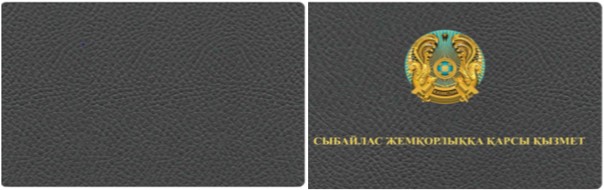 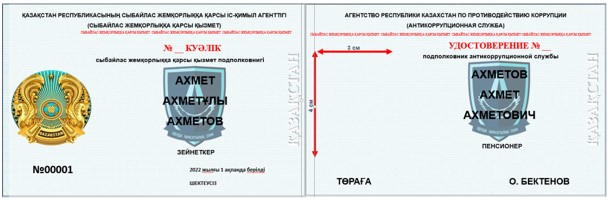 
      Примечания:
      1. Обложка пенсионного удостоверения изготавливается из высококачественной кожи темно-серого цвета. В развернутом виде пенсионное удостоверение имеет размер 6,5х19 сантиметров. 
      2. На лицевой стороне пенсионного удостоверения по центру расположено изображение Государственного Герба Республики Казахстан золотистого цвета, ниже типографским шрифтом выполнена надпись: "СЫБАЙЛАС ЖЕМҚОРЛЫҚҚА ҚАРСЫ ҚЫЗМЕТ".
      3. Левая и правая внутренняя часть пенсионного удостоверения выполнена в голубом цвете с изображением тангирной сетки установленного образца и эмблемой антикоррупционной службы. С правой и левой стороны каждой внутренней части печатными рифлеными белыми буквами выполнена надпись "ҚАЗАҚСТАН".
      4. На левой внутренней части пенсионного удостоверения размещены:
      в верхней части слева изображен рифленый Государственный Герб Республики Казахстан, выполненный в соответствии с национальным стандартом Республики Казахстан. 
      в нижней части слева указан номер бланка пенсионного удостоверения;
      в верхней части надпись "ҚАЗАҚСТАН РЕСПУБЛИКАСЫНЫҢ СЫБАЙЛАС ЖЕМҚОРЛЫҚҚА ҚАРСЫ ІС-ҚИМЫЛ АГЕНТТІГІ (СЫБАЙЛАС ЖЕМҚОРЛЫҚҚА ҚАРСЫ ҚЫЗМЕТ)", выполненная в черном цвете, под которой размещен микротекст "СЫБАЙЛАС ЖЕМҚОРЛЫҚҚА ҚАРСЫ ҚЫЗМЕТ" красного цвета.
      в центре правой части размещена надпись, выполненная красным цветом "№ __ КУӘЛІК", под которой черным цветом указывается специальное звание или квалификационный класс, имя, отчество (при его наличии), фамилия и надпись "ЗЕЙНЕТКЕР" на государственном языке. Номер пенсионного удостоверения печатается черным цветом;
      в нижней части справа указывается дата выдачи и срок действия пенсионного удостоверения с надписью "ШЕКТЕУСІЗ".
      5. На правой внутренней части пенсионного удостоверения размещены:
      в верхней части надпись "АГЕНТСТВО РЕСПУБЛИКИ КАЗАХСТАН ПО ПРОТИВОДЕЙСТВИЮ КОРРУПЦИИ (АНТИКОРРУПЦИОННАЯ СЛУЖБА)", выполненная в черном цвете, под которой размещен микротекст "СЫБАЙЛАС ЖЕМҚОРЛЫҚҚА ҚАРСЫ ҚЫЗМЕТ" красного цвета.
      в левой части размещается цветная фотография (анфас) пенсионера размером 3х4 сантиметра. Пенсионер антикоррупционной службы фотографируется в повседневной форменной одежде (китель, рубашка голубого цвета, галстук) на белом фоне без головного убора, с орденскими планками и знаками об образовании (при наличии). Знаки различия на погонах должны соответствовать специальному званию, присвоенному ко дню заполнения пенсионного удостоверения. Пенсионер антикоррупционной службы, имевший на момент выхода на пенсию квалификационный класс, в случае замены пенсионного удостоверения антикоррупционной службы фотографируется в деловом стиле одежды на белом фоне без головного убора;
      в центре правой части размещена надпись "УДОСТОВЕРЕНИЕ № __", выполненная красным цветом, под которой указывается специальное звание или квалификационный класс, фамилия, имя, отчество (при его наличии) и надпись "ПЕНСИОНЕР" на русском языке. Номер пенсионного удостоверения печатается черным цветом;
      в нижней части справа указывается инициал имени и фамилия должностного лица, подписавшего пенсионное удостоверение.
      6. Пенсионное удостоверение антикоррупционной службы заверяются подписью Председателя Агентства Республики Казахстан по противодействию коррупции (Антикоррупционной службы) и скрепляются печатью круглой формы диаметром 30 миллиметров, с изображением в середине круга Государственного герба Республики Казахстан (в соответствии с Законом "О государственным символах Республики Казахстан") и по окружности с надписью на государственном языке "СЫБАЙЛАС ЖЕМҚОРЛЫҚҚА ҚАРСЫ ҚЫЗМЕТ". Книга учета пенсионных удостоверений
      Сноска. Приложение 7 - в редакции приказа Председателя Агентства РК по противодействию коррупции (Антикоррупционной службы) от 23.05.2023 № 166 (вводится в действие по истечении десяти календарных дней после дня его первого официального опубликования).
      Сноска. Приложение 8 – в редакции приказа Председателя Агентства РК по противодействию коррупции (Антикоррупционной службы) от 24.11.2022 № 421 (вводится в действие по истечении десяти календарных дней после дня его первого официального опубликования). ЛИСТ ОЗНАКОМЛЕНИЯ
      ____________________________________________________________________(специальное звание, фамилия, имя, отчество (при его наличии),увольняемого сотрудника)в соответствии с ______________________________________________________(ссылка на законодательство)____________________________________________________________________
      "___"________20___года (на момент увольнения) на основании пункта ________статьи____ Закона Республики Казахстан "О пенсионном обеспечении".Ознакомлен, что по выслуге лет и трудовому стажу пенсионные выплаты на моментувольнения не положены.______________________________________________________________________(подпись, фамилия, инициалы увольняемого, дата)Сотрудник кадровой службы______________________________________________________________________(подпись, фамилия, инициалы)Место печати Таблица перерасчета пенсионных выплат 
      1. Пенсионная выплата_____________________________________________________________________                                     (фамилия, имя, отчество (при его наличии) пенсионера)       пересчитана в соответствии с _______________________________________________________________                                                       (ссылка на законодательство)
      и с "___"________20___года установлена в размере ______________ тенге.
      Сотрудник кадровой службы ____________________________________                                     (подпись, фамилия, инициалы)
					© 2012. РГП на ПХВ «Институт законодательства и правовой информации Республики Казахстан» Министерства юстиции Республики Казахстан
				
      Председатель АгентстваРеспублики Казахстан по противодействию коррупции (Антикоррупционной службы) 

А. Шпекбаев
Утвержденаприказом ПредседателяАгентства Республики Казахстанпо противодействию коррупции(Антикоррупционной службы)от 9 июля 2020 года№ 212Приложение 1
к Инструкции по назначению
и осуществлению пенсионных
выплат за выслугу лет сотрудникам,
проходившим службу
в антикоррупционной службеФорма
Занимаемая должность, наименование правоохранительного органа, части
Номер и дата приказа органа, части назначения на должность
Число, месяц, год периода службы в должности
Выслуга (лет, месяцев, дней)
Выслуга (лет, месяцев, дней)
Выслуга (лет, месяцев, дней)
Занимаемая должность, наименование правоохранительного органа, части
Номер и дата приказа органа, части назначения на должность
Число, месяц, год периода службы в должности
в календарном исчислении
коэффициент
в льготном исчислении
1
2
3
4
5
6
Служба в Вооруженных Силах:
Служба в Вооруженных Силах:
Служба в Вооруженных Силах:
Служба в Вооруженных Силах:
Служба в Вооруженных Силах:
Служба в Вооруженных Силах:
Служба в правоохранительных органах:
Служба в правоохранительных органах:
Служба в правоохранительных органах:
Служба в правоохранительных органах:
Служба в правоохранительных органах:
Служба в правоохранительных органах:
Итого выслуги лет:
Итого выслуги лет:
Итого выслуги лет:
Трудовой стаж:
Трудовой стаж:
Трудовой стаж:
Трудовой стаж:
Трудовой стаж:
Трудовой стаж:
Итого трудового стажа:
Итого трудового стажа:
Итого трудового стажа:
Общий трудовой стаж:
Общий трудовой стаж:
Общий трудовой стаж:Приложение 1-1
к Инструкции по назначению
и осуществлению пенсионных
выплат за выслугу лет сотрудникам,
проходившим службу
в антикоррупционной службеФормаПриложение 2
к Инструкции по назначению
и осуществлению пенсионных
выплат за выслугу лет сотрудникам,
проходившим службу
в антикоррупционной службеФормаУТВЕРЖДАЮ
____________________________
(должность,
____________________________
фамилия, инициалы, подпись
____________________________
утверждающего заключение)
"___"___________ 20___ годаПриложение 3
к Инструкции по назначению
и осуществлению пенсионных
выплат за выслугу лет сотрудникам,
проходившим службу
в антикоррупционной службеФормаУТВЕРЖДАЮ
___________________________
(должность,____________________________
фамилия, инициалы, подпись
____________________________
утверждающего заключение)
"___"___________ 20___ г.Приложение 4
к Инструкции по назначению
и осуществлению пенсионных
выплат за выслугу 
лет сотрудникам,
проходившим службу
в антикоррупционной службеФормаПриложение 5
к Инструкции по назначению
и осуществлению пенсионных
выплат за выслугу 
лет сотрудникам,
проходившим службу
в антикоррупционной службеФорма
№ по порядку
Номер пенсионного дела по порядку, дата регистрации
Фамилия, имя, отчество (при его наличии) пенсионера, специальное звание, должность и место службы перед увольнением, дата рождения
Выслуга лет, трудовой стаж, общий трудовой стаж
Пенсионная выплата за выслугу лет назначена: в каком размере (в % и тенге) и с какой даты
Примечание: пенсионное дело куда выбыло, откуда прибыло, причина и дата прекращения выплаты
1
2
3
4
5
6Приложение 6
к Инструкции по назначению
и осуществлению пенсионных
выплат за выслугу
лет сотрудникам,
проходившим службу
в антикоррупционной службеФормаПриложение 7
к Инструкции по назначению
и осуществлению пенсионных
выплат за выслугу лет сотрудникам,
проходившим службу
в антикоррупционной службеФорма
№ по порядку
Номер пенсионного удостоверения по порядку, дата регистрации
Фамилия, имя, отчество (при его наличии) пенсионера, специальное звание или квалификационный класс, должность и место службы перед увольнением, дата рождения
Выдача пенсионного удостоверения (первично или замена №____)
Получил удостоверение: фамилия, инициалы, подпись, дата получения
Примечание
1
2
3
4
5
6Приложение 8
к Инструкции по назначению
и осуществлению пенсионных
выплат за выслугу 
лет сотрудникам,
проходившим службу
в антикоррупционной службеФорма
Наименование
в календарном исчислении
в льготном исчислении
Примечание
Выслуга лет
Трудовой стаж
Общий трудовой стажПриложение 9
к Инструкции по назначению и
осуществлению пенсионных выплат
за выслугу лет сотрудникам,
проходившим службу
в антикоррупционной службеФормаУТВЕРЖДАЮ
______________________________
(должность,
______________________________
фамилия, инициалы, подпись
______________________________
утверждающего)
"___"___________ 20___ г.
Наименование
Данные и размер до перерасчета
Изменение условий, влияющих на размер пенсионных выплат после перерасчета
Примечание
Выслуга лет
Трудовой стаж
Общий трудовой стаж
Должностной оклад
Оклад (доплата) за звание
Денежное содержание
Размер пенсионной выплаты, в %
Размер пенсионной выплаты, в тенге